Приказ Министерства здравоохранения Российской Федерации от 30.06.2016 г. № 441н "О порядке проведения медицинского освидетельствования на наличие медицинских противопоказаний к владению оружием и химико-токсикологических исследований наличия в организме человека наркотических средств, психотропных веществ и их метаболитов"Зарегистрирован в Минюсте РФ 25 ноября 2016 г. Регистрационный N 44430В соответствии со статьей 13 Федерального закона от 13 декабря 1996 г. N 150-ФЗ "Об оружии" (Собрание законодательства Российской Федерации, 1996, N 51, ст. 5681; 1999, N 47, ст. 5612; 2004, N 18, ст. 1683; 2009, N 30, ст. 3735; 2010, N 23, ст. 2793; 2011, N 1, ст. 10; 2013, N 27, ст. 3477), подпунктами 5.2.74 и 5.2.199 Положения о Министерстве здравоохранения Российской Федерации, утвержденного постановлением Правительства Российской Федерации от 19 июня 2012 г. N 608 (Собрание законодательства Российской Федерации, 2012, N 26, ст. 3526; 2013, N 16, ст. 1970; N 20, ст. 2477; N 22, ст. 2812; N 33, ст. 4386; N 45, ст. 5822; 2014, N 12, ст. 1296; N 26, ст. 3577; N 30, ст. 4307; N 37, ст. 4969; 2015, N 2, ст. 491; N 12, ст. 1763; N 23, ст. 3333; 2016, N 2, ст. 325; N 9, ст. 1268), приказываю:1. Утвердить:порядок проведения медицинского освидетельствования на наличие медицинских противопоказаний к владению оружием и химико-токсикологических исследований наличия в организме человека наркотических средств, психотропных веществ и их метаболитов согласно приложению N 1;форму N 002-О/у "Медицинское заключение об отсутствии медицинских противопоказаний к владению оружием" согласно приложению N 2;форму N 002-О/у-10 "Журнал регистрации выданных медицинских заключений об отсутствии медицинских противопоказаний к владению оружием" согласно приложению N 3;форму N 003-О/у "Медицинское заключение об отсутствии в организме человека наркотических средств, психотропных веществ и их метаболитов" согласно приложению N 4.2. Установить, что медицинское заключение об отсутствии медицинских противопоказаний к владению оружием является защищенной полиграфической продукцией уровня "В".3. Признать утратившими силу:приказ Министерства здравоохранения Российской Федерации от 11 сентября 2000 г. N 344 "О медицинском освидетельствовании граждан для выдачи лицензии на право приобретения оружия" (зарегистрирован Министерством юстиции Российской Федерации 10 октября 2000 г., регистрационный N 2415);приказ Министерства здравоохранения и социального развития Российской Федерации от 12 июля 2010 г. N 512н "О внесении изменений в приказ Министерства здравоохранения Российской Федерации от 11 сентября 2000 г. N 344 "О медицинском освидетельствовании граждан для выдачи лицензий на право приобретения оружия" (зарегистрирован Министерством юстиции Российской Федерации 30 августа 2010 г., регистрационный N 18287).4. Настоящий приказ вступает в силу с 1 января 2017 года.Министр В. СкворцоваПриложение N 1Порядок проведения медицинского освидетельствования на наличие медицинских противопоказаний к владению оружием и химико-токсикологических исследований наличия в организме человека наркотических средств, психотропных веществ и их метаболитов1. Настоящий порядок регулирует вопросы проведения медицинского освидетельствования на наличие медицинских противопоказаний к владению оружием (далее - медицинское освидетельствование) и химико-токсикологических исследований наличия в организме человека наркотических средств, психотропных веществ и их метаболитов (далее - химико-токсикологические исследования).2. Медицинское освидетельствование проводится в целях установления у гражданина Российской Федерации, намеревающегося владеть оружием, наличия (отсутствия) заболеваний, включенных в Перечень заболеваний, при наличии которых противопоказано владение оружием, утвержденный постановлением Правительства Российской Федерации от 19 февраля 2015 г. N 1431.3. Химико-токсикологические исследования проводятся в целях обнаружения и последующей идентификации в образцах биологических объектов (моче) наркотических средств, психотропных веществ и их метаболитов.4. Медицинское освидетельствование проводится в медицинских и иных организациях, осуществляющих медицинскую деятельность (далее - медицинские организации), независимо от их организационно-правовой формы, имеющих лицензию на осуществление медицинской деятельности, предусматривающей выполнение работ (услуг) по "медицинскому освидетельствованию на наличие медицинских противопоказаний к владению оружием", "офтальмологии".5. Осмотр врачом-психиатром при проведении медицинского освидетельствования осуществляется в медицинской организации государственной или муниципальной систем здравоохранения по месту жительства (пребывания) гражданина Российской Федерации, проходящего медицинское освидетельствование (далее - освидетельствуемый), имеющей лицензию на осуществление медицинской деятельности, предусматривающей выполнение работ (услуг) по "психиатрии" и "психиатрическому освидетельствованию".6. Осмотр врачом-психиатром-наркологом при проведении медицинского освидетельствования, а также качественное и количественное определение карбогидрат-дефицитного трансферрина (CDT) в сыворотке крови освидетельствуемого, осуществляются в медицинских организациях государственной или муниципальной систем здравоохранения по месту жительства (пребывания) освидетельствуемого, имеющих лицензию на осуществление медицинской деятельности, предусматривающей выполнение работ (услуг) по "психиатрии-наркологии" и "лабораторной диагностике" либо "клинической лабораторной диагностике".7. Медицинское освидетельствование включает в себя медицинские осмотры врачами-специалистами и лабораторное исследование в следующем объеме:медицинский осмотр врачом-офтальмологом;медицинский осмотр врачом-психиатром;медицинский осмотр врачом-психиатром-наркологом;качественное и количественное определение карбогидрат-дефицитного трансферрина (CDT) в сыворотке крови освидетельствуемого (при выявлении врачом-психиатром-наркологом симптомов и синдромов заболевания, при наличии которых противопоказано владение оружием).8. Химико-токсикологические исследования проводятся в наркологических диспансерах (наркологических больницах) или иных медицинских организациях государственной или муниципальной системы здравоохранения по месту жительства (пребывания) освидетельствуемого, имеющих лицензию на осуществление медицинской деятельности, предусматривающей выполнение работ (услуг) по "клинической лабораторной диагностике" или "судебно-медицинской экспертизе вещественных доказательств и исследованию биологических объектов (биохимической, генетической, медико-криминалистической, спектрографической, судебно-биологической, судебно-гистологической, судебно-химической, судебно-цитологической, химико-токсикологической)".9. Медицинское освидетельствование и химико-токсикологические исследования осуществляются за счет средств граждан2.10. Химико-токсикологические исследования проводятся в два этапа:предварительные химико-токсикологические исследования иммунохимическими методами с применением анализаторов, обеспечивающих регистрацию и количественную оценку результатов исследования путем сравнения полученного результата с калибровочной кривой;подтверждающие химико-токсикологические исследования методами газовой и (или) жидкостной хроматографии с масс-спектрометрическим детектированием с помощью технических средств, обеспечивающих регистрацию и обработку результатов исследования путем сравнения полученного результата с данными электронных библиотек масс-спектров.11. Предварительные химико-токсикологические исследования проводятся в срок не позднее 24 часов с момента отбора биологического объекта (мочи) в клинико-диагностической лаборатории или химико-токсикологической лаборатории медицинских организаций, указанных в пункте 8 настоящего Порядка.12. Подтверждающие химико-токсикологические исследования проводятся в химико-токсикологических лабораториях медицинских организаций, указанных в пункте 8 настоящего Порядка.13. Химико-токсикологическое исследование в обязательном порядке проводится на следующие химические вещества, включая их производные, метаболиты и аналоги: опиаты, растительные и синтетические каннабиноиды, фенилалкиламины (амфетамин, метамфетамин), синтетические катиноны, кокаин и метадон, бензодиазепины, барбитураты.Химико-токсикологическое исследование проводится на иные вещества, которые могут повлечь неблагоприятные последствия при деятельности, связанной с источником повышенной опасности.14. Медицинский регистратор одной из медицинских организаций, указанных в пунктах 4 - 6 настоящего Порядка, в которую обратился освидетельствуемый для прохождения медицинского освидетельствования, на основании документа, удостоверяющего его личность:подбирает (или заполняет) Медицинскую карту пациента, получающего медицинскую помощь в амбулаторных условиях (форма N 025/у)3, и выдает освидетельствуемому бланк медицинского заключения об отсутствии медицинских противопоказаний к владению оружием, форма которого предусмотрена приложением N 2 к настоящему приказу, с заполненными на основании документа, удостоверяющего личность освидетельствуемого, строками 1 - 3;информирует освидетельствуемого о перечне медицинских осмотров врачами-специалистами и лабораторном исследовании, которые необходимо пройти в рамках медицинского освидетельствования, и о необходимости прохождения химико-токсикологического исследования.15. Направление на химико-токсикологическое исследование (учетная форма N 452/у-06) заполняется по форме и в соответствии с инструкцией, которые утверждены приказом Министерства здравоохранения и социального развития Российской Федерации от 27 января 2006 г. N 40 "Об организации проведения химико-токсикологических исследований при аналитической диагностике наличия в организме человека алкоголя, наркотических средств, психотропных и других токсических веществ" (зарегистрирован Министерством юстиции Российской Федерации 26 февраля 2006 г., регистрационный N 7544), и выдается освидетельствуемому врачом-психиатром-наркологом в медицинской организации, указанной в пункте 6 настоящего Порядка.16. Отбор образцов биологического объекта (мочи) для направления на химико-токсикологическое исследование производится в объеме не менее 30 мл в одноразовый контейнер для сбора мочи в туалетной комнате медицинской организации, указанной в пункте 6 настоящего Порядка.17. В целях исключения фальсификации образца биологического объекта (мочи) в течение первых 5 минут после ее отбора проводится измерение:температуры с помощью бесконтактного устройства с автоматической регистрацией результатов измерения (в норме температура должна быть в пределах 32,5 - 39,0 С);рН с помощью рН-метра или универсальной индикаторной бумаги (в норме рН должен быть в интервале 4 - 8);относительной плотности (в норме относительная плотность должна быть в пределах 1.008 - 1.025).18. По окончании предварительного химико-токсикологического исследования в случае отсутствия в образце биологического объекта (моче) наркотических средств, психотропных веществ и их метаболитов, подтверждающее химико-токсикологическое исследование не проводится.По окончании предварительного химико-токсикологического исследования в случае наличия в образце биологического объекта (моче) наркотических средств, психотропных веществ и их метаболитов и вне зависимости от их концентрации проводится подтверждающее химико-токсикологическое исследование. Срок доставки образца биологического объекта (мочи) в медицинскую организацию, проводящую подтверждающее химико-токсикологическое исследование, не должен превышать 10 рабочих дней с момента отбора образца биологического объекта (мочи).19. Срок проведения подтверждающего химико-токсикологического исследования не должен превышать 3 рабочих дней с момента поступления образца биологического объекта (мочи) в химико-токсикологическую лабораторию.20. Образцы биологических объектов (мочи) хранятся в химико-токсикологической лаборатории в течение 3 месяцев с момента проведения подтверждающих химико-токсикологических исследований, а полученные масс-спектры - в электронном виде в течение пяти лет.21. Результаты химико-токсикологических исследований отражаются в справке о результатах химико-токсикологических исследований (учетная форма N 454/у-06), которая оформляется по форме и в порядке, утвержденным приказом Министерства здравоохранения и социального развития Российской Федерации от 27 января 2006 г. N 40 "Об организации проведения химико-токсикологических исследований при аналитической диагностике наличия в организме человека алкоголя, наркотических средств, психотропных и других токсических веществ" (зарегистрирован Министерством юстиции Российской Федерации 26 февраля 2006 г., регистрационный N 7544) и представляется в медицинскую организацию, направившую в химико-токсикологическую лабораторию образец биологического объекта (мочи).По желанию освидетельствуемого в медицинской организации, указанной в пункте 6 настоящего Порядка, ему выдается копия справки о результатах химико-токсикологических исследований.22. В случае отсутствия по результатам химико-токсикологического исследования в образце биологического объекта (моче) наркотических средств, психотропных веществ и их метаболитов врачом-психиатром-наркологом медицинской организации, указанной в пункте 6 настоящего Порядка, оформляется медицинское заключение об отсутствии в организме человека наркотических средств, психотропных веществ и их метаболитов, форма которого предусмотрена приложением N 4 к настоящему приказу, в двух экземплярах. Один экземпляр указанного медицинского заключения выдается на руки освидетельствуемому, второй экземпляр вносится врачом-психиатром-наркологом медицинской организации, указанной в пункте 6 настоящего Порядка, в Медицинскую карту пациента, получающего медицинскую помощь в амбулаторных условиях (форма N 025/у).В случае обнаружения в образце биологического объекта (моче) наркотических средств, психотропных веществ и их метаболитов медицинское заключение об отсутствии в организме человека наркотических средств, психотропных веществ и их метаболитов не оформляется.23. В случае выявления в ходе осмотра врачом-психиатром у освидетельствуемого симптомов и синдромов заболевания, при наличии которого противопоказано владение оружием, освидетельствуемый направляется на психиатрическое освидетельствование врачебной комиссией медицинской организации, уполномоченной на то федеральным органом исполнительной власти в сфере здравоохранения или органом исполнительной власти субъекта Российской Федерации в сфере здравоохранения, в соответствии со статьей 6 Закона Российской Федерации от 2 июля 1992 г. N 3185-1 "О психиатрической помощи и гарантиях прав граждан при ее оказании" (Ведомости Съезда народных депутатов Российской Федерации и Верховного Совета Российской Федерации, 1992, N 33, ст. 1913, 2013, N 48, ст. 6165).При отказе освидетельствуемого от прохождения указанного психиатрического освидетельствования справка по результатам осмотра врачом-психиатром не выдается.24. Справки по результатам осмотров врачом-психиатром, врачом-психиатром-наркологом и врачом-офтальмологом оформляются в соответствии с приказом Министерства здравоохранения и социального развития Российской Федерации от 2 мая 2012 г. N 441н "Об утверждении Порядка выдачи медицинскими организациями справок и медицинских заключений" (зарегистрирован Министерством юстиции Российской Федерации 29 мая 2012 г., регистрационный N 24366).25. Результаты проведенных в рамках медицинского освидетельствования медицинских осмотров (включая справки по результатам осмотров врачом-психиатром, врачом-психиатром-наркологом и врачом-офтальмологом) и лабораторного исследования, а также обоснованный вывод о наличии (об отсутствии) медицинских противопоказаний к владению оружием вносятся врачом медицинской организации, указанной в пункте 14 настоящего Порядка, в Медицинскую карту пациента, получающего медицинскую помощь в амбулаторных условиях (форма N 025/у).26. Медицинское заключение об отсутствии медицинских противопоказаний к владению оружием оформляется врачом медицинской организации, в которую обратился освидетельствуемый в соответствии с пунктом 14 настоящего Порядка, на основании справок врачей-специалистов, сведений, указанных в пункте 25 настоящего Порядка, в присутствии освидетельствуемого.Срок действия медицинского заключения об отсутствии медицинских противопоказаний к владению оружием для получения лицензии на приобретение оружия составляет один год со дня его выдачи4.При отказе освидетельствуемого от прохождения медицинского освидетельствования или от прохождения хотя бы одного из медицинских осмотров врачами-специалистами и лабораторного исследования, предусмотренных пунктом 7 настоящего Порядка, а также химико-токсикологического исследования, оформленном в соответствии со статьей 20 Федерального закона от 21 ноября 2011 г. N 323-ФЗ "Об основах охраны здоровья граждан в Российской Федерации" (Собрание законодательства Российской Федерации, 2011, N 48, ст. 6724; 2013, N 48, ст. 6165), медицинское заключение об отсутствии медицинских противопоказаний к владению оружием не оформляется.27. Выданные медицинские заключения об отсутствии медицинских противопоказаний к владению оружием подлежат обязательной регистрации в Журнале регистрации выданных медицинских заключений об отсутствии медицинских противопоказаний к владению оружием, форма которого предусмотрена приложением N 3 к настоящему приказу.1Собрание законодательства Российской Федерации, 2015, N 9, ст. 1328.2Статья 13 Федерального закона от 13 декабря 1996 г. N 150-ФЗ "Об оружии" (Собрание законодательства Российской Федерации, 1996, N 51, ст. 5681; 2011, N 1, ст. 10; 2012, N 29, ст. 3993; 2013, N 27, ст. 3477; 2014, N 14, ст. 1555; N 30, ст. 4228; 2015, N 1, ст. 76; N 29, ст. 4356; 2016, N 1, ст. 28).3Приказ Министерства здравоохранения Российской Федерации от 15 декабря 2014 г. N 834н "Об утверждении унифицированных форм медицинской документации, используемых в медицинских организациях, оказывающих медицинскую помощь в амбулаторных условиях, и порядков по их заполнению" (зарегистрирован Министерством юстиции Российской Федерации 20 февраля 2015 г., регистрационный N 36160).4Статья 13 Федерального закона от 13 декабря 1996 г. N 150-ФЗ "Об оружии" (Собрание законодательства Российской Федерации, 1996, N 51, ст. 5681; 2011, N 1, ст. 10; 2012, N 29, ст. 3993; 2013, N 27, ст. 3477; 2014, N 14, ст. 1555; N 30, ст. 4228; 2015, N 1, ст. 76; N 29, ст. 4356; 2016, N 1, ст. 28).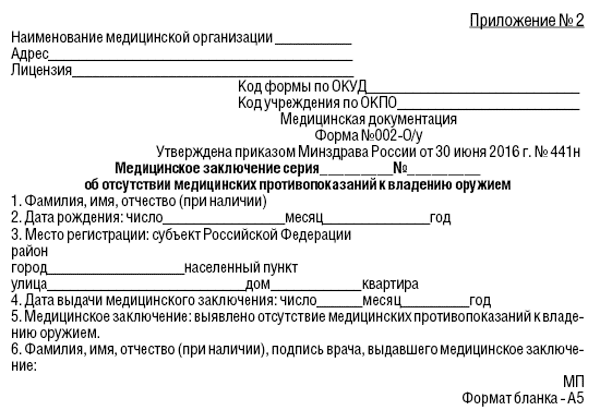 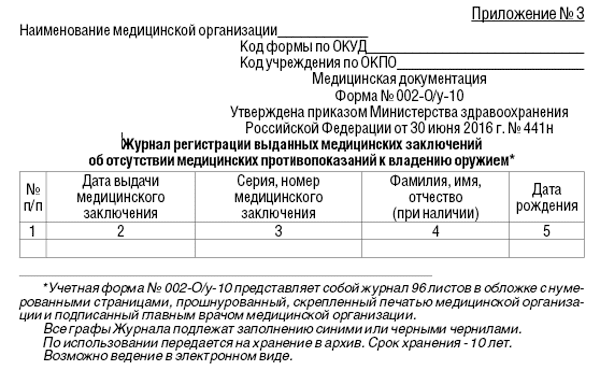 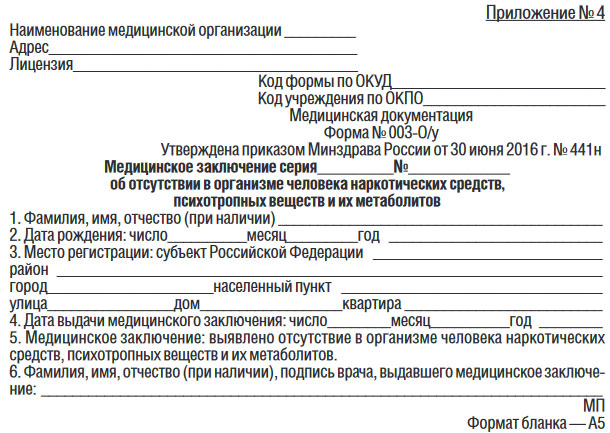 